ČESKÉ VYSOKÉ UČENÍ TECHNICKÉ V PRAZE 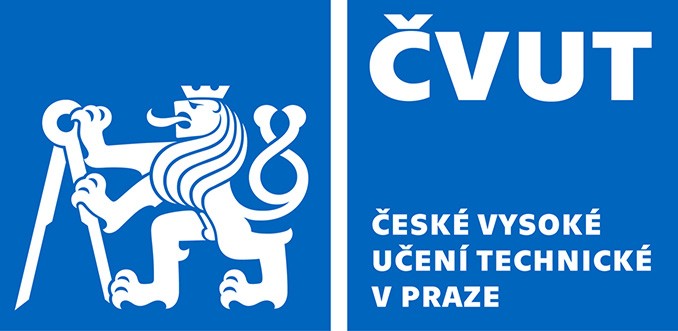 Fakulta stavebníThákurova 7, 166 29 Praha 6e–mail: kabilkov@fsv.cvut.cz	tel.: 2 2435 8739Žádost o evidenci uznané doby rodičovstvíŽádám o evidenci uznané doby rodičovství z důvodupříloha:	*	kopie rodného listu dítěte	**	kopie těhotenské průkazky (po narození dítěte nutno doložit kopii rodného listu dítěte)	***	kopie rozhodnutí orgánu o převzetí dítěte do péčeJméno doktoranda/ky:Jméno doktoranda/ky:Jméno doktoranda/ky:Jméno doktoranda/ky:Datum narození:Datum narození:Školící pracoviště:Školící pracoviště:Školící pracoviště:Program/obor: narození dítěte dne * očekávání narození dítěte, předpokládaný termín porodu je stanoven ke dni ** očekávání narození dítěte, předpokládaný termín porodu je stanoven ke dni ** očekávání narození dítěte, předpokládaný termín porodu je stanoven ke dni ** očekávání narození dítěte, předpokládaný termín porodu je stanoven ke dni ** očekávání narození dítěte, předpokládaný termín porodu je stanoven ke dni ** převzetí dítěte do péče dne *** převzetí dítěte do péče dne ***V Praze dne:podpis doktoranda/kypodpis školitele